TemplatesTemplate: Agenda for Core Working Group MeetingAgenda for Core Working Group MeetingNutrition Advocacy Planning Process Using PROFILES [and Nutrition Costing]Overview of Nutrition Advocacy Planning Process PresentationHandout on Advocacy to Reduce MalnutritionReview Concept Note for Nutrition Advocacy Using PROFILES [and Nutrition Costing]One-Day Stakeholder Meeting Proposed DatesProposed Agenda and SpeakersParticipant List and InvitationNext StepsTemplate: Sample Concept NoteConcept Note on Nutrition Advocacy Using PROFILES [and Nutrition Costing] in [Insert Country]OVERVIEW[Insert country specific background such as: In 2017, the Ministry of Health in [insert country], in collaboration with several key stakeholders, began the process of revising the National Nutrition Plan. Conducting an updated PROFILES in tandem with the finalization and implementation of the National Nutrition Plan has the potential to greatly enhance stakeholder ownership by prioritizing key advocacy messages and harmonizing advocacy activities to address the Plan’s priorities.] PROFILES is a spreadsheet-based nutrition advocacy tool used to calculate consequences if malnutrition does not improve or change over a defined time period and the benefits of improved nutrition over the same time period, including lives saved, disabilities averted, human capital gains, and economic productivity gains (or, put another way, economic productivity losses averted). PROFILES estimates are based on reduction in the prevalence of several nutrition problems, such as iron deficiency anemia; low birth weight; vitamin A deficiency; iodine deficiency; suboptimal breastfeeding practices; and childhood stunting, underweight, and wasting. To calculate estimates, PROFILES requires current country-specific information (e.g., nutrition, demographic, and employment data) that are identified and agreed upon in collaboration with stakeholders in country. PROFILES results can be used to engage government and other high-level stakeholders in a collaborative process to identify, prioritize, and advocate for evidence-based actions to reduce malnutrition. Such actions may include developing or refining policies, implementing existing policies, identifying priority geographic areas in which selected interventions should be focused, scaling up current interventions, and introducing new nutrition interventions, among others.[If applicable] PROFILES was last completed in [insert country] in [insert year]. This provided valuable information on the economic and health impact of nutrition issues as well as the consequences of inaction. Since then, new data is available through the nationally representative [insert country] Demographic and Health Survey implemented in [insert year]. In addition, the tools and outputs of the PROFILES process have been strengthened to provide more robust information to support the costing and advocacy of nutrition interventions. A unified and harmonized approach to nutrition advocacy in [insert country] would maximize the effectiveness of the efforts of the Government of [insert country] and partners. Key steps in this process are forming a core working group that oversees the process and bringing together key stakeholders from multiple sectors, donors, and implementing agencies to agree on a national and subnational approach to nutrition advocacy, including implementation plans and timelines. Consultative workshops and meetings between the core working group and other stakeholders will provide a forum to develop estimates from PROFILES related to undernutrition (stunting, wasting, and underweight), low birth weight, micronutrient deficiencies (vitamin A deficiency, iron deficiency anemia, and iodine deficiency), and breastfeeding practices, [as well as nutrition costing estimates] and a roadmap for nutrition advocacy that aligns with the priorities and outcomes outlined in [insert relevant national documents]. The outcome of the series of workshops and meetings is a national nutrition advocacy plan and corresponding nutrition advocacy materials. Additional outcomes include preliminary PROFILES [and nutrition costing] results, which would be reviewed during a meeting by multisectoral stakeholders from government, donors, United Nations agencies, and other stakeholders.  EXPECTED DELIVERABLESEstimates from PROFILES, which calculate consequences if malnutrition does not improve over a defined time period and the benefits of improved nutrition over the same time period, including lives saved, disabilities averted, human capital gains, and economic productivity gains (or, put another way, economic productivity losses averted).Cost estimates in local currency and U.S. dollars of implementing a comprehensive set of nutrition programs in a country over a specific time period.A harmonized, multisectoral, national nutrition advocacy plan. Nutrition advocacy materials based on the national nutrition advocacy plan.A PROFILES report [and costing final report], and an accompanying summary of the report.ACTIVITIESMonths 1–2: Constitute a multi-stakeholder core working groupWorking with the [insert host country government agency] and various stakeholders, a small, multisectoral core working group will be formed. This working group will be central to the development of preliminary PROFILES [and Nutrition Costing] estimates and nutrition advocacy plan development. The core working group will contribute to the planning and implementation of workshops and meetings to develop and refine PROFILES [and Nutrition Costing] estimates, as well as develop a nutrition advocacy plan and review materials. Core working group members could include representatives from government; USAID; development partners such as REACH, UNICEF, WHO, WFP, and FAO; civil society; and USAID-funded implementing partners, to name a few.Months 1–2: Nutrition advocacy stakeholder meetingThis one-day stakeholder meeting will bring together experts working in the fields of nutrition, health, agriculture, education, finance, and other relevant fields to begin the nutrition advocacy planning process using PROFILES. During the meeting, participants will discuss a time period for the estimates created in PROFILES, identify data sources for indicators used in the PROFILES spreadsheet to create the estimates, discuss possible targets for the indicators, [and have initial discussions on nutrition costing]. Participants will also discuss and identify nutrition advocacy needs at the national level.The stakeholder meeting objectives include discussion of:The current nutrition situation in [insert country] and government prioritiesTime period for PROFILESData sources for information and targets to be used as input for PROFILESNutrition advocacy needs in [insert country][Possible nutrition interventions to be costed]Months 3–6: PROFILES workshopA 2.5-day consultative workshop is the next step in developing PROFILES estimates. The core working group will actively contribute, ensuring broad ownership and involvement, increasing the likelihood of a unified and harmonized approach to nutrition advocacy across the country. Workshop participants will build on the work done during the stakeholder meeting on sources of information, time period, and targets for PROFILES. Participants will work with PROFILES spreadsheet models to produce preliminary estimates of the negative consequences if there is no improvement in malnutrition in the country (expressed as number of deaths, permanent disabilities, human capital losses, and economic productivity losses), and of benefits from improved nutrition (expressed as lives saved, disabilities averted, human capital gains, and economic productivity gains).The workshop objectives are to complete the PROFILES spreadsheets and generate preliminary results. The next step is to finalize a PROFILES Final Report along with a summary version.[If applicable] Months 3–15: Nutrition Costing consultations and present preliminary resultsTo begin developing Nutrition Costing estimates, individual and/or group consultations will be held with key multisectoral stakeholders and health economists. During the consultations, stakeholders will engage collaboratively in defining the assumptions upon which the costing estimates will be based—for instance, selecting necessary interventions and activities, and defining a management structure for service provision—which helps to identify the required inputs for each activity, and to estimate the program cost for a specified time period. Consultation objectives include:To determine nutrition interventions for costing and identify required inputs for each activityTo develop initial cost estimates for a national nutrition programA consultative meeting will be held to present the preliminary results of Nutrition Costing for input and feedback from stakeholders. The next step is to finalize a Nutrition Costing Final Report along with a summary version. This can be combined with the PROFILES Final Report.Months 3–12: Nutrition advocacy plan and material workshopBuilding on current advocacy efforts to create an enabling environment for nutrition programs, a 4-day workshop at the national level will identify nutrition problems, prioritize interventions to improve nutrition, establish advocacy objectives, and identify the steps needed to achieve those objectives. The process will include segmenting target audiences (e.g., media, policymakers, politicians, civil society, etc.) and determining materials and activities for each audience based on desired changes and perceived barriers and benefits among each audience. In addition, the national nutrition advocacy plan would include an implementation plan with a timeline and monitoring and evaluation indicators to help track progress. During the workshop, participants would also develop creative briefs to guide the development of advocacy materials for each target audience. See Annex A for an illustrative example of a national nutrition advocacy plan.The workshop objectives include:To develop an initial harmonized multisectoral strategic nutrition advocacy plan, which includes a timeline for advocacy activities and development/dissemination of materials To draft creative briefs to guide the development of advocacy materials for each target audienceAs a next step, nutrition advocacy materials that correspond with the nutrition advocacy plans should be developed and finalized with input from core working group members.Ongoing: Support Implementation of the Nutrition Advocacy Plans using PROFILES [and national and/or subnational Nutrition Costing] EstimatesImplementation of the nutrition advocacy plans includes conducting advocacy outreach with target audiences at national and subnational levels to disseminate PROFILES [and Nutrition Costing] results using the nutrition advocacy materials.[If needed] Annex A. Sample Nutrition Advocacy Plan[Please note: this strategy is illustrative to provide an example of how the plan would be organized and seek suggestions for improving it. The information in the table is not intended to be the plan for [insert country]—it will be country/context specific.]Country X has used the PROFILES tool to estimate the consequences of undernutrition and micronutrient deficiencies in the country and conducted various mapping and situational analyses to understand the profile of nutrition in the country. A task team composed of the Ministry of Health, Ministry of Agriculture, Ministry of Finance, Ministry of Education, United Nations agencies, USAID, academia, and implementing partners has developed a plan of follow-up advocacy activities. The first activity was to determine a strategic advocacy approach to achieve increased funding and support for nutrition activities, and develop/adapt and disseminate advocacy materials. The team participated in a consultative workshop to develop the following advocacy plan and to develop draft nutrition advocacy materials. This process included determining key audiences and tailoring planned activities and materials to each audience based on desired changes and perceived barriers and benefits among each audience. The activities outlined in the following advocacy plan are expected to contribute to increased visibility and resources for nutrition in the health, agricultural, education, and gender sectors.  This plan focuses on advocacy as the first phase of the communication approach to build support for an enabling environment for nutrition targeting media, politicians, policymakers, and civil society. The second phase will build on advocacy while also focusing on behavior change communication and social mobilization to ignite change. This phase will build on existing interventions that target those most affected by the problem (e.g., pregnant and lactating women, children under 5, and adolescents) as well as those who directly influence them (e.g., caregivers of children under 5, husbands/partners, relatives, neighbors and peers, community media, teachers, health workers/extension workers, traditional healers, community and religious leaders, etc.). Sample Nutrition Advocacy PlanSample Implementation Plan Matrix [This section will outline activities for specific target groups and identify necessary inputs, timeline, who is responsible, and how this work will be tracked.]Template: Agenda for Stakeholder MeetingAgenda for Stakeholder Meeting on Nutrition Advocacy using PROFILES [and Nutrition Costing] 
Template: Agenda for PROFILES WorkshopTemplate: Information Needed WorksheetsWorksheet: Information Needed—Anthropometry (used in sessions 6, 10, 11, and 12)As a group, fill in the following information that is needed to calculate the PROFILES estimates.*Information is typically found in the Demographic and Health Survey in the same table as the prevalence information for stunting, wasting and underweight. *Information is typically found in the Demographic and Health Survey in the same table as the prevalence information for stunting, wasting and underweight.*Information is typically found in the Demographic and Health Survey in the same table as the prevalence information for stunting, wasting and underweight. *Information is typically found in the Demographic and Health Survey in the same table as the prevalence information for stunting, wasting and underweight.Worksheet: Information Needed—Low Birth Weight and Breastfeeding (used in sessions 6, 10, and 11)As a group, fill in the following information that is needed to calculate the PROFILES estimates.Low birth weight (LBW) among newborn infants with a known birth weightBreastfeeding practices (during the 24 hours before the interview) among children 0–5 months of age Exclusive, predominant, partial, and no breastfeeding for infants 0–5 months are defined as follows.Exclusive breastfeeding refers to those who received only breast milk from his or her mother or a wet nurse, or expressed breast milk, and no other liquids or solids except vitamins, mineral supplements, or medicines in drop or syrup form.Predominant breastfeeding refers to those who received breast milk as the predominant source of nourishment during the previous day. Predominant breastfeeding allows oral rehydration salts, vitamin and/or mineral supplements, ritual fluids, water and water-based drinks, and fruit juice. Other liquids, including non-human milk and food-based fluids, are not allowed, and no semi-solid or solid foods are allowed. Partial breastfeeding refers to those who received breast milk as well as non-human milk, food-based fluids, and semi-solid and/or solid foods. No breastfeeding refers to those who did not receive any breast milk.Indicators needed to calculate the suboptimal breastfeeding and mortality model for children 0-5 months of age are: Exclusive breastfeeding (0–5 months of age), %Predominant breastfeeding (0–5 months of age), %Partial breastfeeding (0–5 months of age), %No breastfeeding (0–5 months of age), %An example of how to find the indicators necessary to generate PROFILES estimates is demonstrated through the use of the Tanzania 2010 Demographic and Health Survey (DHS). The Tanzania 2010 DHS divides breastfeeding status into the following categories: Exclusively breastfedPlain water onlyNon-milk liquids/juiceOther milkComplementary foodsThese groups are hierarchical and mutually exclusive, and their percentages add to 100%. Therefore, to obtain the percentage for “predominant breastfeeding,” within each age group in the report table, you would add the percentages for “plain water only” and “non-milk liquids/juice.” To obtain the percentage for “partial breastfeeding,” you would add the percentages for “other milk” and “complementary foods.”*These indicators are calculated automatically by the PROFILES spreadsheet. Breastfeeding practices (during the 24 hours before the interview) among children 6–23 months of ageAny breastfeeding and no breastfeeding for children 6–23 months are defined as follows:No breastfeeding refers to those who were not breastfed at the time of the survey (this comprises children who were no longer breastfed and those who were never breastfed). Any breastfeeding refers to all other children who were still breastfeed Indicators needed to calculate the suboptimal breastfeeding and mortality model for children 6–23 months of age are: Any breastfeeding (6–23 months), %No breastfeeding (6–23 months), %To calculate the percentage of children 6–23 months who were not breastfed or who were in the category “any breastfeeding”, you may need to do a weighted average if, for example, you are using a DHS as the source of information. For example, a table in the Zimbabwe 2010-2011 DHS (Table 11.3) report shows breastfeeding practices according to the following age groups: 6–8, 9–11, 12–17, and 18–23 months. To get the “no breastfeeding” prevalence among children 6–23 months, a weighted average must be calculated. To do a weighted average, take the percentage for each age group and multiple it by the denominator (N) (total number of children) for that age group to obtain the numerator for the age group (age group % x N). Then add up the values (numerators) for the four age groups and then divide that number by the total N for the four age groups combined.  Using the information in the table below, the equation would be as follows: (326 x 0.035) + (321 x 0.065) + (586 x 0.174) + (377 x 0.703) = 399. Then, this sum is divided by the total number of children 6–23 months to give you the weighted average and the percentage of children in this age group who are not breastfed: 399/1,610 = 0.248 or 24.8%. To then determine the percentage of children 6–23 months with “any breastfeeding,” subtract the percentage of “no breastfeeding” infants from 100%, i.e., if 24.8% of infants are not breastfed, then “any breastfeeding” is 75.2%.  Table 	Example Information for Calculating Weighted Average for Indicators on No/Any Breastfeeding at 6–23 Months *This indicator is calculated automatically by the PROFILES spreadsheet.Worksheet: Information Needed—Micronutrients (used in sessions 6, 10, and 11)As a group, fill in the following information that is needed to calculate the PROFILES estimates.Anemia*This exact age group does not have to be available as some countries have different age groups for anemia among men. In addition, this information may not be available in every country. If that is the case, skip this indicator. ** Note if a percentage is not available for the entire age group (5-14 years), then the user may need to compute a weighted average that combines the prevalence of anemia for two separate groups to find the weighted average percentage for the entire group. An example of how to do a weighted average can be found above in Table 1.Vitamin A Deficiency (including subclinical)Iodine Deficiency Worksheet: Risk Factors of Stunting (used in sessions 6 and 12)As a group, fill in the following information that is needed to calculate the PROFILES estimates.Inadequate dietary diversityStunting Risk Factor Estimates – Teenage Pregnancy Children born to teenage mothers (The model on increased risk for stunting among children born to teenage mothers). One of the models on risk factors for stunting requires information on the proportion of children who are born to teenage mothers among all births born during a time period. Possible sources of this include DHS surveys and the UN WPP database. If the report from a DHS survey is used as the source, this information can usually be derived from a table called “Assistance during delivery” (or something similar); that table shows information by various background characteristics, including “Mother’s age at birth” (the categories are generally: <20, 20–34, and 35–49 years). For example, in the report for the Zambia DHS 2013–2014, the table shows the “percent distribution of live births in the five years preceding the survey by person providing assistance during delivery, percentage of births assisted by a skilled provider, and percentage delivered by caesarean section, according to background characteristics.” In this survey, 2,480 children were born to mothers who were teenagers (<20 years); the table also shows that the total number of births was 13,383. Hence, among all the births, 18.5 percent (2,480/13,383) were born to teenage mothers.   If the information necessary to calculate the percentage of births born to teenage mothers is not available from a DHS survey, the UN WPP database can be used (https://esa.un.org/unpd/wpp – accessed March 12, 2018). The following description indicates how to use the UN WPP to access this information and reflects the structure and wording on the UN WPP website at present (March 2018): Click on “Download Data Files.” Then, under “Major topic/Special groupings,” click on “Fertility indicators.” Download the Excel file named “Births by Age of Mother.” After opening the file, notice that the sheet named “Estimates” shows estimates for 5-year groupings from “1950–1955” through “2010–2015.” Future projections are shown in four separate sheets, each reflecting a different assumption regarding the fertility variant. Each of these sheets shows projections from “2015–2020” through “2095–2100.” The sheets in this file show estimates of the number of births by mother’s age in 5-year age groups, from “15–19” through “45–49.” To obtain the percentage born to teenage mothers (this is labeled as 15–19 years in this data source), first find the country and identify the 5-year time period that encompasses the first year of the PROFILES time period. Next, calculate the sum of births across all the age groups. Then find the number of births to teenage mothers (15-19 years). Finally, to find the percentage among all births that are born to teenage mothers, divide the number of births to teenage mothers by the sum of births across all the age groups. Teenage PregnancyWorksheet: Demographic and Other Information Needed (used in sessions 8, 10, and 11)Fill in the following information that was assigned to your group.Additional Information on How to Calculate Manual Labor PROFILES requires several indicators on manual labor to generate the economic productivity estimates. These indicators include: Number of males and females employed in manual labor X 100/number of males and females of working age, %Number of females employed in manual labor X 100/ number of females of working age, % Number of males employed in manual labor X 100/number of males of working age, %Proportion of manual labor that is “heavy” (approximately 10% is often used), %In most countries, there is no singular manual labor indicator available and therefore it must be calculated using categories of employment. Typically, Labor Force Surveys (or other surveys containing employment information) contain tables with categories of multiple types of employment (e.g., agriculture, mining, domestic services).  An example is shown in the table on the next page. The table (showing employment by industry), from a 2006 Tanzania Labor Force Survey, is an example of the types of categories that have been used to calculate manual labor in previous PROFILES workshops. The table below shows the percent of males and females employed by industry category among persons who are working. During a PROFILES workshop in Tanzania, the group reviewed and discussed labor categories similar to those listed in the table; in the Tanzania workshop, special tabulations had been provided to workshop participants by the National Bureau of Statistics. The yellow highlighted employment categories in Table 2 were determined to be manual labor jobs. The group then added the percentage of each labor category (highlighted in yellow) for males and females to get the total percentage of manual labor by gender, and for both males and females combined. As shown in the red circles in the table, the totals were 77.2% for males, 86.3% for females, and 81.9% for both combined.  Note, this is just an example as PROFILES workshop participants will need to discuss the available categories of employment in their country-specific employment information source and agree upon what should be counted as manual labor.In order to arrive at the indicators required by the PROFILES Spreadsheet Workbook, the percentages for manual labor shown in the table below would need to be multiplied by the employment-to-population ratio (referred to as the “employment ratio” in the 2006 survey) for males (80.8%), females (77.6%), and both combined (79.2%). Hence among the working age population the percentage are: Males and females employed in manual labor: 64.9%Females employed in manual labor: 67.0% Males employed in manual labor: 62.4%Table	Example Information from the 2006 Tanzania Labor Force Survey Used to Calculate Manual LaborThis example used information from a labor force survey; other potential sources of information include other types of national surveys (if they include labor statistics) or possibly some international sources such as international labour.org (ILO) or Food and Agriculture Organization of the United Nations (FAO) databases. * This could include secondary education if it is recommended in the country-specific education policy. If a country does not have a goal/expectation that all children complete primary school, or if there is no education policy available, use the recommended number of years of primary school based on universal recommendations by the Organization for Economic Cooperation and Development, the European Union, and UNESCO Institute for Statistics in the International Standard Classification of Education (ISCED) 2011, which is 6 years of primary school.Template: Nutrition Advocacy PlanAdvocacy Audiences Note: The number of advocacy audiences below will depend on the country context and priorities set during the nutrition advocacy planning workshop. Template: Agenda for the Nutrition Advocacy Planning WorkshopTemplate: Audience Analysis Worksheet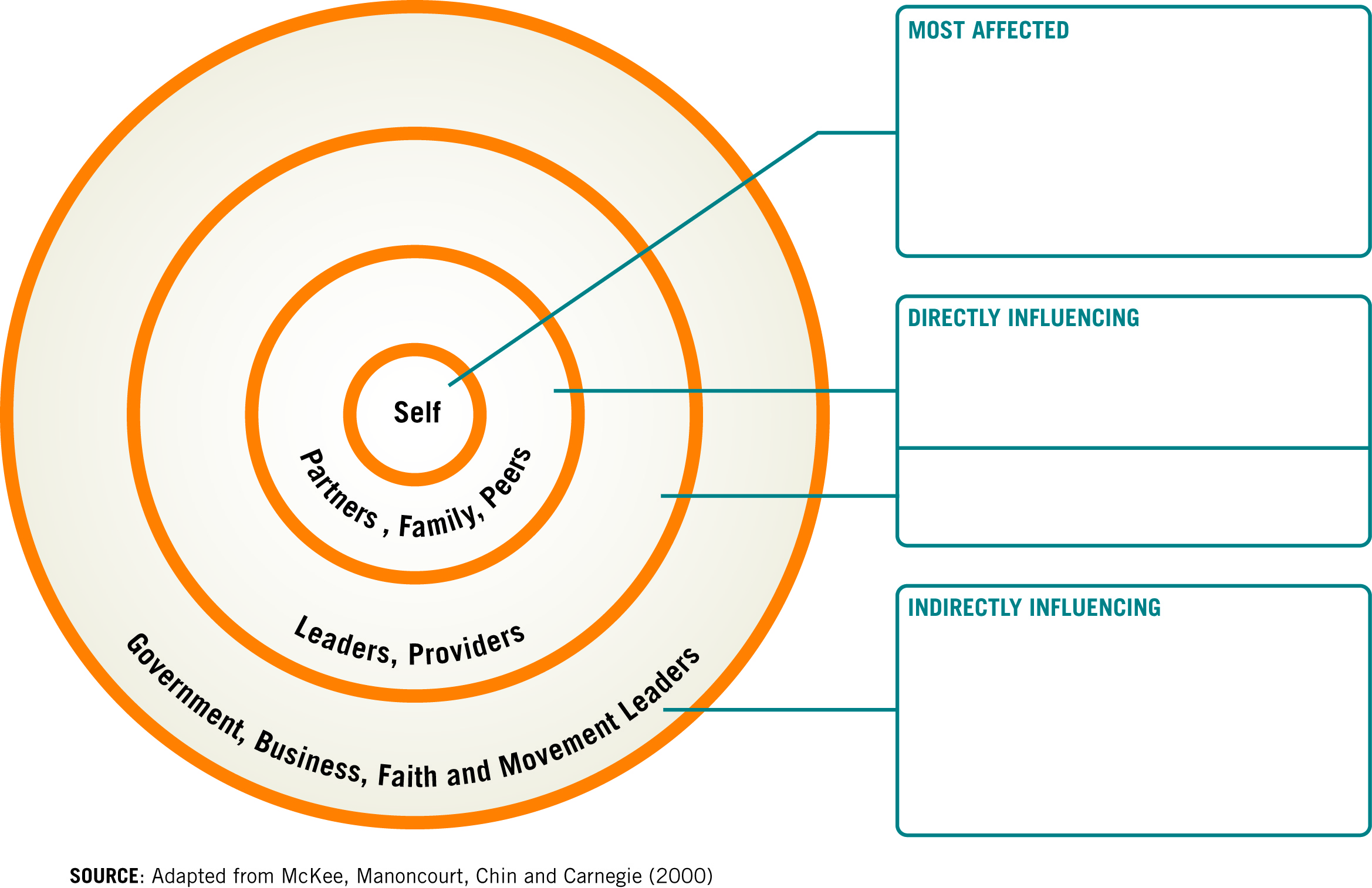 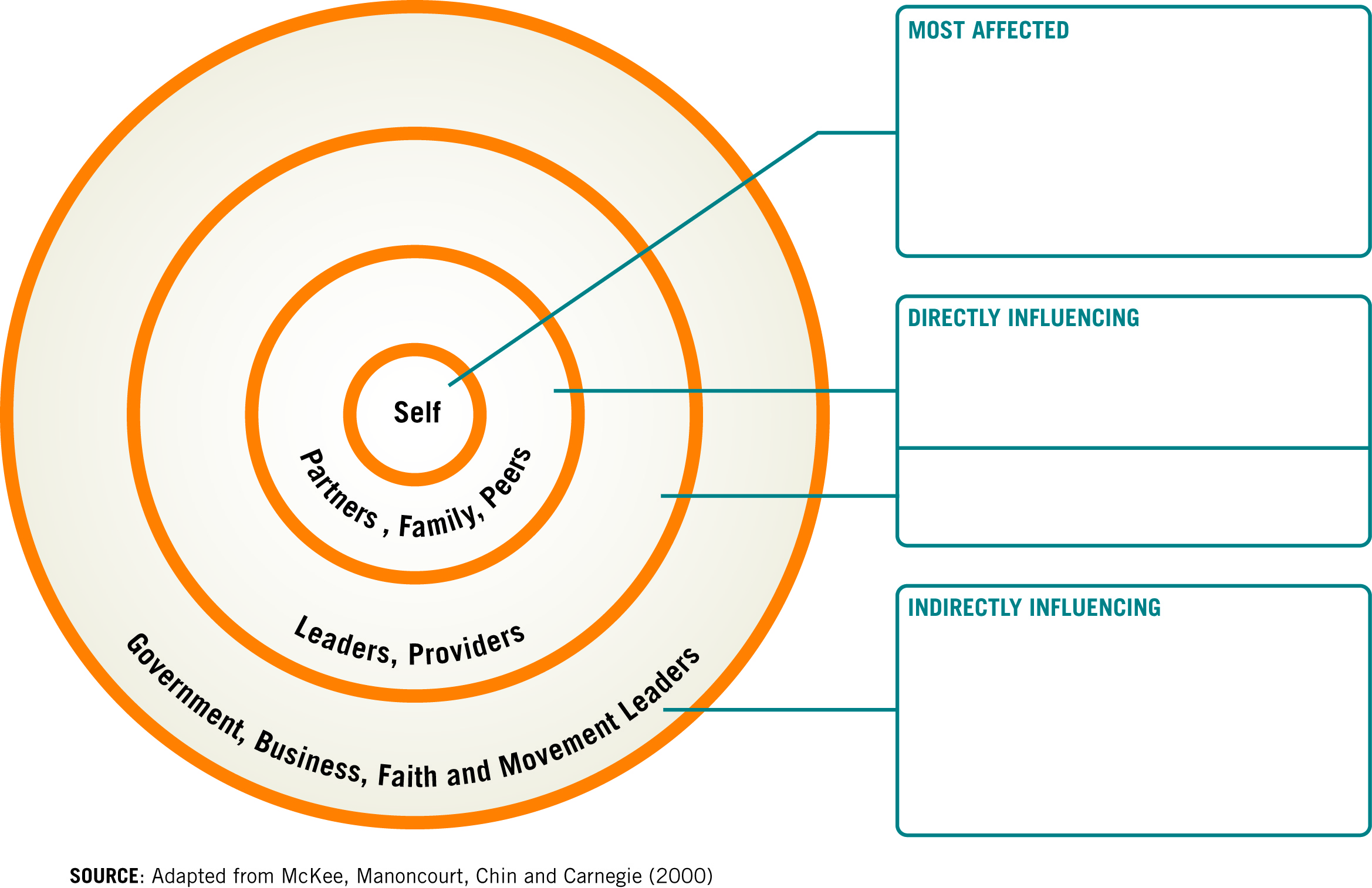 Directions: In the center are individuals (self). Identify the members of this group by asking, “Who are the people most affected by the issue?”In the next ring are the partners, family, and peers of self. Identify the members of this ring by asking, “Who are the people who have contact with the individuals in the center ring and directly influence them?”  In the next ring are the leaders and providers, Identify the members of this ring by asking: “Who in the community allows certain activities?” and “Who controls resources?” and “Who controls access to, the demand for, and the quality of health and nutrition services and products?” In the outermost “environmental” ring are the government, business, faith and movement leaders. Identify the members of this ring by asking, “Who indirectly influences the individuals in the center?” Template: Material Planning ToolStep 1Step 2Step 4Template: Agenda for Core Working Group MeetingxTemplate: Sample Concept NotexTemplate: Agenda for Stakeholder MeetingxTemplate: Agenda for PROFILES WorkshopxTemplate: Information Needed WorksheetsxTemplate: Nutrition Advocacy PlanxTemplate: Agenda for the Nutrition Advocacy Planning WorkshopxTemplate: Audience Analysis WorksheetxTemplate: Material Planning ToolxProblem Undernutrition remains a widespread problem that has not improved much in recent years. While nutrition plays a crucial role in health, education, and economic productivity, opinion leaders and decision makers do not recognize nutrition as a key issue and there is little intersectoral collaboration. There is little understanding of the effects of undernutrition on society and no real pressure from the public to hold the government accountable for combating malnutrition. In fact, there is a perception that nutrition is an individual problem, has not been a priority at the government level, and therefore funding for nutrition is low and there are few nutrition champions at any level. 	Changes the Problem Calls ForAdvocacy should support the following changes: Increased fundingA wide social movement to rally support for nutrition services Nutrition champions who vocalize nutrition issues at all levels—national, regional, and localSkilled staff to undertake action planning for nutrition at the district and community levelsFinal Audience Segmentation Those Most Affected by the Problem:Pregnant and lactating womenChildren under 5 years of age AdolescentsPeople with infectious diseases, such as HIV and tuberculosisThose Directly Influencing the Most Affected:Caregivers of children under 5 (including mothers and fathers)Husbands/partners of pregnant and lactating womenRelatives of pregnant and lactating women and caregivers of children under 5, including siblings, in-laws, and extended familyNeighbors and peers of caregivers and mothers of children under 5 Community mediaHealth workers/extension workersTraditional healersTeachersCommunity leaders including Chiefs and Queen MothersReligious leadersThose Indirectly Influencing the Most Affected:Media practitioners including journalists and gatekeepers (i.e., editors and producers in television, radio, print, and online) PolicymakersPoliticiansCivil society Officials at district and regional levelsFood value chain operators including farmers, food processors, distributors, and sellersDevelopment partners and large nongovernmental organizations Strategic Approach/ Framing In order to create an enabling environment, an advocacy approach is needed. The first phase will target media, politicians, policymakers, and civil society. A mutually reinforcing mix of activities that include events, workshops and trainings, print materials, and one-on-one meetings with selected influential individuals will build a critical mass of nutrition advocates and promote a national coordinated effort on nutrition. The second phase will target those most affected by the problem (e.g., pregnant and lactating women, children under 5, adolescents, and those with infectious diseases) as well as those who directly influence them (e.g., caregivers of children under 5, husbands/partners, relatives, neighbors and peers, community media, teachers, health workers/extension workers, traditional healers, community and religious leaders, etc.). This will entail expanding the scope of the campaign to include behavior change communication and social mobilization.Advocacy Activities and MaterialsA combination of: Information sheets and other print materialsPresentations/guidesWorkshops, seminars, and trainings with commitment to actionOne-on-one meetingsVideo documentaryMedia outreach and press briefings (with TV, radio, and print coverage as an outcome)Desired Changes, Barriers, Advocacy Intents, and Advocacy Activities and MaterialsAUDIENCES INDIRECTLY INFLUENCING THOSE MOST AFFECTED (Advocacy Audiences):Media Desired Changes: Increased number of accurate reports on nutrition issues in television, radio, print, and online media that increases awareness among the public about the importance of nutrition.
Key Barriers: Inaccurate information on nutrition and its impact on health, education, and development Low priority of nutrition issues with the media Lack of skills of media to conduct investigative journalism and link nutrition to developmentLack of motivation and incentives to report on nutritionAdvocacy Intent: By the end of 2015, there will be an increase in the number of media houses and media practitioners with adequate skills, information, and understanding of the benefits of reporting on nutrition issues.Advocacy Activities and MaterialsRoundtable discussions/workshops Press briefing SeminarsFive-day targeted workshop for promising “nutrition champions” Media monitoring to determine how nutrition and health issues are reported in the mediaPolicymakers (specific agencies listed)Desired Changes: High prioritization of nutrition across government sectors reflected in increased collaboration among sectors and more resources allocated for the implementation of nutrition interventions.Barriers:Competing programs at the national levelLack of appreciation for the benefits of nutritionInsufficient information on investment needed for nutritionAdvocacy Objective: By the end of 2015, there will be an increase in the number of policymakers who understand the significance of nutrition issues on health, education, and development and the need for a coordinated national response to undernutrition.Advocacy Activities and Materials	Advocacy seminar One-on-one meetings with select policymakersPress conferencePoliticians at all levels Desired Changes: Nutrition champions at every level to position nutrition as a development strategy and increase investment for nutrition. Barriers:	Low awareness of nutrition and its impact on health, education, and development Low priority of nutrition Competing demand for resources Advocacy Intent: By the end of 2015, there will be an increase in key legislation to support nutrition.Advocacy Activities and Materials	Half-day retreat Briefing packetStakeholder meeting Civil Society Organizations (CSOs)Desired Changes: Increased involvement of CSOs as champions for nutrition and increased influence in their communities.Barriers: 	Low awareness of nutrition and its impact on health, education, and development in their communitiesLimited skills and resources to be nutrition advocates/championsAdvocacy Intent: By the end of 2015, there will be an increased number of CSO staff who act as advocates/champions for nutrition. Advocacy Activities and Materials	Seminars/stakeholder meetings with CSOs at the national levelProfessional and other association meetings (e.g., Farmers and Fishermen, Nutrition and Dietetic Association, women’s groups)Seminars/stakeholder meetings with CSOs at the regional levelOne-on-one meetings with targeted leaders and identified advocates within CSOs at the national, regional, and district levelsTraining of advocatesTarget Group: [separate sections for media, policymakers, politicians, CSOs, and different behavior change communication audiences]Target Group: [separate sections for media, policymakers, politicians, CSOs, and different behavior change communication audiences]Target Group: [separate sections for media, policymakers, politicians, CSOs, and different behavior change communication audiences]Target Group: [separate sections for media, policymakers, politicians, CSOs, and different behavior change communication audiences]Target Group: [separate sections for media, policymakers, politicians, CSOs, and different behavior change communication audiences]Target Group: [separate sections for media, policymakers, politicians, CSOs, and different behavior change communication audiences]Target Group: [separate sections for media, policymakers, politicians, CSOs, and different behavior change communication audiences]ActivityMaterialsTimelineProposed Responsible OrganizationsPossible Supporting OrganizationsIndicatorsMeans of Verification Target Group: [separate sections for media, policymakers, politicians, CSOs, and different behavior change communication audiences]Target Group: [separate sections for media, policymakers, politicians, CSOs, and different behavior change communication audiences]Target Group: [separate sections for media, policymakers, politicians, CSOs, and different behavior change communication audiences]Target Group: [separate sections for media, policymakers, politicians, CSOs, and different behavior change communication audiences]Target Group: [separate sections for media, policymakers, politicians, CSOs, and different behavior change communication audiences]Target Group: [separate sections for media, policymakers, politicians, CSOs, and different behavior change communication audiences]Target Group: [separate sections for media, policymakers, politicians, CSOs, and different behavior change communication audiences]ActivityMaterialsTimelineProposed Responsible OrganizationsPossible Supporting OrganizationsIndicatorsMeans of Verification Time	SessionSpeaker/ Facilitator8:30–9:00 a.m.Registration9:00–10:00 a.m.Welcoming Remarks from the Government of [insert country] and donor [insert country]Purpose of Meeting[insert speakers]10:00–10:30 a.m.Overview of the Nutrition Situation in [insert country][insert speakers]10:30–10:45 a.m. BreakBreak10:45–11:05 a.m.Global Progress on Nutrition[insert speakers]11:05–11:25 a.m.Overview of Nutrition Advocacy Process using PROFILES [and Nutrition Costing][insert speakers]11:25–11:45 a.m.Approach Used in PROFILES[insert facilitators]11:45 a.m.–12:20 p.m.Discussion of Time Period for Estimates[insert facilitators]12:20–12:30 p.m.Introduction to Group Work[insert facilitators]12:30–1:30 p.m.LunchLunch1:30–3:00 p.m.Discussion in Groups:Data Sources and Targets for EstimatesAnthropometry and Low Birth WeightMicronutrientsBreastfeeding Employment and EducationRisk Factors of StuntingAdvocacy Needs[Nutrition Costing][insert facilitators]3:00–4:40 p.m.Plenary Discussion from Groups: Data Sources and Targets for Estimates[insert facilitators]4:40–5:20 p.m.Plenary Discussion from Groups: Advocacy Needs [and Nutrition Costing][insert facilitators]5:20–5:30 p.m.Wrap-up and Way Forward (followed by tea/coffee)[insert facilitators]DAY ONEDAY ONETime	Session8:30–10:00 amSession 1: Welcome and Introduction to the PROFILES Workshop10:00–10:45 amSession 2: Review of the Nutrition Advocacy Approach and Overview of Stakeholder Meeting (revise if stakeholder meeting was not held) 10:45–11:00 amBreak11:00 am–12:00 pmSession 3: Scientific Basis for PROFILES12:00–12:30 pmSession 4: Approach and Assumptions Used in PROFILES Spreadsheet Models12:30–1:30 pm Lunch1:30–2:15 pm Session 5: Considerations for Setting the Time Period for PROFILES Estimates  2:15–3:30 pm Session 6: Time Period, Available Information Sources, and Targets 3:30–3:45 pmTea Break3:45–5:15 pmSession 6 (continued): Discussion of Time Period, Available Information Sources, and Targets5:15–5:30 pmWrap-UpDAY TWODAY TWOTime	Session8:30–9:00 amSession 7: Recap of Day One and Scoreboard Updates 9:00–10:00 amSession 8: Demography and Other Indicators Needed for PROFILES 10:00–10:30 amSession 9: Introduction to PROFILES Spreadsheet Workbook10:30–10:45 am  Tea Break10:45 am–12:30 pmSession 10: Introduction to Nutrition and Health in PROFILES–Concurrent Sessions: AnthropometryMicronutrientsLow birth weight/breastfeeding12:30–1:30 pm Lunch1:30–2:00 pmPlenary Report-Out2:00–2:45 pmSession 11: Introduction to Nutrition’s Impact on Human Capital (Learning) and Economic Productivity Outcomes—Concurrent Sessions:Stunting and low birth weight (if applicable)Anemia and iodine deficiency2:45–3:15 pmPlenary Report-Out3:15–3:30 pm	Tea Break3:30–4:30 pm Session 12: Introduction to Addressing Risk Factors to Reduce Stunting—Concurrent Sessions:Inadequate dietary diversity and stuntingTeenage pregnancy and stunting4:30–5:15 pmPlenary Report-Out5:15–5:30 pmWrap-UpDAY THREEDAY THREETime	Session8:30–9:00 amSession 13: Recap of Day Two9:00–10:30 am Session 14: Gallery Walk: Review of Preliminary Estimates from PROFILES10:30–10:45 am  Tea Break 10:45 am–12:15 pmSession 15: Discussion of Advocacy Needs12:15–1:00 pmSession 16: Next Steps/Wrap-Up 1:00–2:00 pmLunchIndicatorAge (mos.)Starting prevalence (%)Starting prevalence (%)Starting prevalence (%)Mean height/age z-score at 0-59 months*Data sourceTable #/page in sourceTargeted reduction in prevalence (%)Target prevalence (%)IndicatorAge (mos.)SevereModerateSevere + moderateMean height/age z-score at 0-59 months*Data sourceTable #/page in sourceTargeted reduction in prevalence (%)Target prevalence (%)Stunting0–59____%______%______ %_______________________________%______%Provide information on why the source was selected:Provide information on why the source was selected:Provide information on why the source was selected:Provide information on why the source was selected:Provide information on why the source was selected:Provide information on why the source was selected:Provide information on why the source was selected:Provide information on why the source was selected:Provide information on why the source was selected:Provide information on why the source was selected:Provide information on how and why the target was selected:Provide information on how and why the target was selected:Provide information on how and why the target was selected:Provide information on how and why the target was selected:Provide information on how and why the target was selected:Provide information on how and why the target was selected:Provide information on how and why the target was selected:Provide information on how and why the target was selected:Provide information on how and why the target was selected:Provide information on how and why the target was selected:Additional notes:Additional notes:Additional notes:Additional notes:Additional notes:Additional notes:Additional notes:Additional notes:Additional notes:Additional notes:IndicatorAge (mos.)Starting prevalence (%)Starting prevalence (%)Starting prevalence (%)Mean height/age z-score at 24-35 months*Data sourceTable #/ page in sourceTargeted reduction in prevalence (%)Target prevalence (%)IndicatorAge (mos.)SevereModerateSevere + moderateMean height/age z-score at 24-35 months*Data sourceTable #/ page in sourceTargeted reduction in prevalence (%)Target prevalence (%)Stunting24–35____%______%______%_______________________________%______%Provide information on why the source was selected:Provide information on why the source was selected:Provide information on why the source was selected:Provide information on why the source was selected:Provide information on why the source was selected:Provide information on why the source was selected:Provide information on why the source was selected:Provide information on why the source was selected:Provide information on why the source was selected:Provide information on why the source was selected:Provide information on how and why the target was selected:Provide information on how and why the target was selected:Provide information on how and why the target was selected:Provide information on how and why the target was selected:Provide information on how and why the target was selected:Provide information on how and why the target was selected:Provide information on how and why the target was selected:Provide information on how and why the target was selected:Provide information on how and why the target was selected:Provide information on how and why the target was selected:Additional notes:Additional notes:Additional notes:Additional notes:Additional notes:Additional notes:Additional notes:Additional notes:Additional notes:Additional notes:IndicatorAge (mos.)Starting prevalence (%)Starting prevalence (%)Starting prevalence (%)Mean weight/age z-score at 0-59 months*Data sourceTable #/page in sourceTargeted reduction in prevalence (%)Target prevalence (%)IndicatorAge (mos.)SevereModerateSevere + moderateMean weight/age z-score at 0-59 months*Data sourceTable #/page in sourceTargeted reduction in prevalence (%)Target prevalence (%)Underweight0–59_____%______%_______%________________________________%______%Provide information on why the source was selected:Provide information on why the source was selected:Provide information on why the source was selected:Provide information on why the source was selected:Provide information on why the source was selected:Provide information on why the source was selected:Provide information on why the source was selected:Provide information on why the source was selected:Provide information on why the source was selected:Provide information on why the source was selected:Provide information on how and why the target was selected:Provide information on how and why the target was selected:Provide information on how and why the target was selected:Provide information on how and why the target was selected:Provide information on how and why the target was selected:Provide information on how and why the target was selected:Provide information on how and why the target was selected:Provide information on how and why the target was selected:Provide information on how and why the target was selected:Provide information on how and why the target was selected:Additional notes:Additional notes:Additional notes:Additional notes:Additional notes:Additional notes:Additional notes:Additional notes:Additional notes:Additional notes:IndicatorAge(mos.)Starting prevalence (%)Starting prevalence (%)Starting prevalence (%)Mean weight/ height z-score at 0-59 months*Data sourceTable #/ page in sourceTargeted reduction in prevalence (%)Target prevalence (%)IndicatorAge(mos.)SevereModerateSevere + moderateMean weight/ height z-score at 0-59 months*Data sourceTable #/ page in sourceTargeted reduction in prevalence (%)Target prevalence (%)Wasting0–59____%______%______%______________________________%______%Provide information on why the source was selected:Provide information on why the source was selected:Provide information on why the source was selected:Provide information on why the source was selected:Provide information on why the source was selected:Provide information on why the source was selected:Provide information on why the source was selected:Provide information on why the source was selected:Provide information on why the source was selected:Provide information on why the source was selected:Provide information on how and why the target was selected:Provide information on how and why the target was selected:Provide information on how and why the target was selected:Provide information on how and why the target was selected:Provide information on how and why the target was selected:Provide information on how and why the target was selected:Provide information on how and why the target was selected:Provide information on how and why the target was selected:Provide information on how and why the target was selected:Provide information on how and why the target was selected:Additional notes:Additional notes:Additional notes:Additional notes:Additional notes:Additional notes:Additional notes:Additional notes:Additional notes:Additional notes:IndicatorAge (months)Prevalence of weight-for-height above +2 SD   Data sourceTable number/ page in source	Overweight/ obesity48–59 	______%__________________________Provide information on why the source was selected:Provide information on why the source was selected:Provide information on why the source was selected:Provide information on why the source was selected:Provide information on why the source was selected:Additional notes:Additional notes:Additional notes:Additional notes:Additional notes:IndicatorStarting prevalence (%)Data sourceTable #/ page in sourceTargeted reduction in  prevalence (%)Target prevalence (%)LBW (birth weight below 2,500 g)______%_____________________________________%______%Provide information on why the source was selected:Provide information on why the source was selected:Provide information on why the source was selected:Provide information on why the source was selected:Provide information on why the source was selected:Provide information on why the source was selected:Provide information on how and why the target was selected:Provide information on how and why the target was selected:Provide information on how and why the target was selected:Provide information on how and why the target was selected:Provide information on how and why the target was selected:Provide information on how and why the target was selected:Additional notes:Additional notes:Additional notes:Additional notes:Additional notes:Additional notes:IndicatorStarting prevalence (%)Data sourceTable #/page in sourceTargeted reduction in prevalence (%)Targeted reduction in prevalence (%)Target prevalence (%)Early initiation of breastfeeding (within 1 hour of birth)______%_____________________________________%______%______%Ever breastfed______%_____________________________________%______%______%Never breastfed*______%_____________________________________%______%______%Exclusive breastfeeding 
(0–5 months of age)______%_____________________________________%______%______%Predominant breastfeeding 
(0–5 months of age)______%_____________________________________%______%______%Partial breastfeeding
(0–5 months of age)______%_____________________________________%______%______%No breastfeeding*
(0–5 months of age)______%_____________________________________%______%______%Exclusive breastfeeding 
(4–5 months of age) ______%_____________________________________%______%______%Provide information on why the source was selected:Provide information on why the source was selected:Provide information on why the source was selected:Provide information on why the source was selected:Provide information on why the source was selected:Provide information on why the source was selected:Provide information on why the source was selected:Provide information on how and why the target was selected:Provide information on how and why the target was selected:Provide information on how and why the target was selected:Provide information on how and why the target was selected:Provide information on how and why the target was selected:Provide information on how and why the target was selected:Provide information on how and why the target was selected:Additional notes:Additional notes:Additional notes:Additional notes:Additional notes:Additional notes:Additional notes:From a table in the sourceFrom a table in the sourceFrom a table in the sourceCalculatedCalculatedCalculatedAge group (months)(a)% not breastfed(b)Number of children in the age group (c)Numerator (d)d=c*b% not breastfed6–23 months (e)e=d*100/c% any breastfed6–23 months (f)f=100%-e 6–83.5%326=326*3.5%=119–116.5%321=321*6.5%=2112–1717.4% 586=586*17.4%=10218–2370.3%377=377*70.3%=265↓ sum of rows above (from source or calculated)↓ sum of rows above (calculated)  6–231,610399399/1,610=24.8%100%-24.8% =75.2%IndicatorStarting prevalence (%)Data sourceTable # page in sourceTargeted reduction in prevalence (%)Target prevalence (%)Any breastfeeding (6–23 months)______%________________________________%______%No breastfeeding (6–23 months)*______%________________________________%______%Provide information on why the source was selected:Provide information on why the source was selected:Provide information on why the source was selected:Provide information on why the source was selected:Provide information on why the source was selected:Provide information on why the source was selected:Provide information on how and why the target was selected:Provide information on how and why the target was selected:Provide information on how and why the target was selected:Provide information on how and why the target was selected:Provide information on how and why the target was selected:Provide information on how and why the target was selected:Additional notes:Additional notes:Additional notes:Additional notes:Additional notes:Additional notes:IndicatorStarting prevalence (%)Data sourceTable # page in sourceTargeted reduction in  prevalence (%)Target prevalence (%)Pregnant women (15–49 years) (hemoglobin < 11 g/dl)______%_____________________________________%______%Adult women (15–49 years) (hemoglobin < 12 g/dl)______%_____________________________________%______%Adult men (15–49 years)* (hemoglobin < 13 g/dl)______%_____________________________________%______%Children (6–59 months) (hemoglobin < 11 g/dl)______%_____________________________________%______%Children (5–14 years)** 
(hemoglobin < 12 g/dl)______%_____________________________________%______%Provide information on why the source was selected:Provide information on why the source was selected:Provide information on why the source was selected:Provide information on why the source was selected:Provide information on why the source was selected:Provide information on why the source was selected:Provide information on how and why the target was selected:Provide information on how and why the target was selected:Provide information on how and why the target was selected:Provide information on how and why the target was selected:Provide information on how and why the target was selected:Provide information on how and why the target was selected:Additional notes:Additional notes:Additional notes:Additional notes:Additional notes:Additional notes:IndicatorStarting prevalence (%)Data sourceTable #/page in sourceTargeted reduction in  prevalence (%)Target prevalence (%)Children 6–59 months with vitamin A deficiency______%_____________________________________%______%Provide information on why the source was selected:Provide information on why the source was selected:Provide information on why the source was selected:Provide information on why the source was selected:Provide information on why the source was selected:Provide information on why the source was selected:Provide information on how and why the target was selected:Provide information on how and why the target was selected:Provide information on how and why the target was selected:Provide information on how and why the target was selected:Provide information on how and why the target was selected:Provide information on how and why the target was selected:Additional notes:Additional notes:Additional notes:Additional notes:Additional notes:Additional notes:IndicatorStarting prevalence (%)Data sourceTable #/page in sourceTargeted reduction in  prevalence (%)Target prevalence (%)% with goiter______%_____________________________________%______%Other information on iodine deficiency (if needed):Other information on iodine deficiency (if needed):Other information on iodine deficiency (if needed):Other information on iodine deficiency (if needed):Other information on iodine deficiency (if needed):Other information on iodine deficiency (if needed):Provide information on why the source was selected:Provide information on why the source was selected:Provide information on why the source was selected:Provide information on why the source was selected:Provide information on why the source was selected:Provide information on why the source was selected:Provide information on how and why the target was selected:Provide information on how and why the target was selected:Provide information on how and why the target was selected:Provide information on how and why the target was selected:Provide information on how and why the target was selected:Provide information on how and why the target was selected:Additional notes:Additional notes:Additional notes:Additional notes:Additional notes:Additional notes:IndicatorStarting prevalence of risk factor (%)Data sourceTable #/ page in sourceTargeted reduction in  prevalence of risk factor (%)Target prevalence of risk factor (%)Inadequate dietary diversity (fewer than four foods groups) among children 6–23 months______%_____________________________________%______%Provide information on why the source was selected:Provide information on why the source was selected:Provide information on why the source was selected:Provide information on why the source was selected:Provide information on why the source was selected:Provide information on why the source was selected:Provide information on how and why the target was selected:Provide information on how and why the target was selected:Provide information on how and why the target was selected:Provide information on how and why the target was selected:Provide information on how and why the target was selected:Provide information on how and why the target was selected:Additional notes:Additional notes:Additional notes:Additional notes:Additional notes:Additional notes:IndicatorStarting prevalence of risk factor (%)Data sourceTable #/page in sourceTargeted reduction in  prevalence of risk factor  (%)Target prevalence of risk factor (%)Proportion of children born to a mother less than 20 years of age (%)______%_____________________________________%______%Provide information on why the source was selected:Provide information on why the source was selected:Provide information on why the source was selected:Provide information on why the source was selected:Provide information on why the source was selected:Provide information on why the source was selected:Provide information on how and why the target was selected:Provide information on how and why the target was selected:Provide information on how and why the target was selected:Provide information on how and why the target was selected:Provide information on how and why the target was selected:Provide information on how and why the target was selected:Additional notes:Additional notes:Additional notes:Additional notes:Additional notes:Additional notes:Population InformationPopulation InformationPopulation InformationPopulation InformationTotal population (most recent official estimate/projection)Data sourceTable number/page in source_________________________________________________Rationale for choosing source of information: Rationale for choosing source of information: Rationale for choosing source of information: Rationale for choosing source of information: Mortality InformationMortality InformationMortality InformationMortality InformationIndicatorRatio/RateData sourceTable number/ page in sourceMaternal mortality ratio______ deaths/100,000 live births______________________________________Perinatal mortality rate______ deaths/1,000 births______________________________________Neonatal mortality rate______ deaths/1,000 births______________________________________Infant mortality rate______ deaths/1,000 births______________________________________Under-5 mortality rate______ deaths/1,000 births______________________________________Rationale for choosing source(s) of information: Rationale for choosing source(s) of information: Rationale for choosing source(s) of information: Rationale for choosing source(s) of information: Percentage among Percentage among Percentage among Percentage among Percentage among Percentage among Labor Force Survey 2006 employed/working persons:employed/working persons:employed/working persons:employed/working persons: employed/working persons: employed/working persons: employed/working persons:MaleFemaleTotalMaleFemaleTotalAgriculture/ hunting/ forestry 70.679.775.370.679.775.3Fishing 2.10.31.2   2.1   0.3  1.2Mining & quarry 0.90.10.50.9   0.1   0.5Manufacturing 3.41.92.6Electricity, gas & water 0.200.1Construction 2.10.11.12.10.1  1.1Wholesale & retail trade 9.36.17.6Hotels & restaurants 1.12.82Transport/storage & communication 2.90.21.5Financial intermediation 0.10.10.1Real estate/renting & business activities 0.80.10.5Public admin & defense 1.90.31.1Education 1.61.21.4Health & social service 0.50.70.6Other community/social & personal service activities 10.40.7Private households with employed persons1.56.13.811.56.13.8Total100100100Manual labor (sum yellow categories) among employed77.286.381.9Employment InformationEmployment InformationEmployment InformationEmployment InformationIndicatorPercentageData sourceTable number/ page in sourceEmployment in all sectorsEmployment in all sectorsEmployment in all sectorsEmployment in all sectorsEmployed/population (referred to as economic activity rate or labor force participation rate)______ %____________________________________Employment in manual labor*Employment in manual labor*Employment in manual labor*Employment in manual labor*Number of males and females employed in manual labor X 100/number of males and females of working age, %______ %____________________________________Number of females employed in manual labor X 100/ number of females of working age ______ %____________________________________Number of males employed in manual labor X 100/number of males of working age ______ %____________________________________Proportion of manual labor that is “heavy” (approximately 10% is often used)______ %____________________________________Rationale for choosing source(s) of information: Rationale for choosing source(s) of information: Rationale for choosing source(s) of information: Rationale for choosing source(s) of information: Economic InformationEconomic InformationEconomic InformationEconomic InformationIndicatorDataData sourceTable number/ page in sourceAverage annual wage (in national currency)Average annual wage (in national currency)Average annual wage (in national currency)Average annual wage (in national currency)Manual labor_____________________________________________All sectors_________ ____________________________________Exchange rateExchange rateExchange rateExchange rateExchange rate (per US$1)_____________________________________________Gross domestic product (GDP)Gross domestic product (GDP)Gross domestic product (GDP)Gross domestic product (GDP)GDP per capita_____________________________________________Rationale for choosing source(s) of information: Rationale for choosing source(s) of information: Rationale for choosing source(s) of information: Rationale for choosing source(s) of information: Education InformationEducation InformationEducation InformationEducation InformationIndicatorDataData sourceTable number/ page in sourcePrimary school starting age (in years)____ years____________________________________Number of years of school (duration of schooling according to education policy)*____ years____________________________________Rationale for choosing source(s) of information: Rationale for choosing source(s) of information: Rationale for choosing source(s) of information: Rationale for choosing source(s) of information: Problem Changes the Problem Calls forFinal Audience SegmentationPeople most affected by malnutrition:Final Audience SegmentationPeople who directly influence those most affected by malnutrition:Final Audience SegmentationPeople who indirectly influence people most affected by malnutrition:Strategic   Approach/ FramingAudience #1: Audience #1: Audience #1: Audience #1: Audience #1: Audience #1: Audience #1: Audience #1: Audience #1: Desired Changes Desired Changes Key BarriersKey BarriersAdvocacy IntentAdvocacy IntentImplementation MatrixImplementation MatrixImplementation MatrixImplementation MatrixImplementation MatrixImplementation MatrixImplementation MatrixImplementation MatrixIndicatorsMeans of VerificationACTIVITYACTIVITYACTIVITYMATERIALS TO SUPPORT ACTIVITIESTIMELINETIMELINEPROPOSED RESPONSIBLE ORGANIZATIONSPOSSIBLE SUPPORTING ORGANIZATIONSAudience #2: Audience #2: Audience #2: Audience #2: Audience #2: Audience #2: Audience #2: Audience #2: Desired Changes Key BarriersAdvocacy IntentImplementation MatrixImplementation MatrixImplementation MatrixImplementation MatrixImplementation MatrixImplementation MatrixImplementation MatrixIndicators:Means of VerificationACTIVITYACTIVITYMATERIALS TO SUPPORT ACTIVITIESTIMELINETIMELINEPROPOSED RESPONSIBLE ORGANIZATIONSPOSSIBLE SUPPORTING ORGANIZATIONSAudience #3:  Audience #3:  Desired Changes Key BarriersAdvocacy IntentImplementation MatrixImplementation MatrixImplementation MatrixImplementation MatrixImplementation MatrixImplementation MatrixIndicators:Means of Verification:ACTIVITYACTIVITYMATERIALS TO SUPPORT ACTIVITIESTIMELINEPROPOSED RESPONSIBLE ORGANIZATIONSPOSSIBLE SUPPORTING ORGANIZATIONSAudience #4: Audience #4: Audience #4: Audience #4: Audience #4: Audience #4: Audience #4: Audience #4: Desired Changes Key BarriersAdvocacy IntentImplementation MatrixImplementation MatrixImplementation MatrixImplementation MatrixImplementation MatrixImplementation MatrixImplementation MatrixImplementation MatrixIndicatorsIndicatorsMeans of VerificationMeans of VerificationACTIVITYACTIVITYACTIVITYMATERIALS TO SUPPORT ACTIVITIESTIMELINETIMELINEPROPOSED RESPONSIBLE ORGANIZATIONSPOSSIBLE SUPPORTING ORGANIZATIONSAudience #5: Audience #5: Audience #5: Audience #5: Audience #5: Audience #5: Audience #5: Audience #5: Desired Changes Key BarriersAdvocacy IntentImplementation MatrixImplementation MatrixImplementation MatrixImplementation MatrixImplementation MatrixImplementation MatrixImplementation MatrixImplementation MatrixIndicators:Indicators:Means of VerificationMeans of VerificationACTIVITYACTIVITYACTIVITYMATERIALS TO SUPPORT ACTIVITIESTIMELINETIMELINEPROPOSED RESPONSIBLE ORGANIZATIONSPOSSIBLE SUPPORTING ORGANIZATIONSAudience #6:  Audience #6:  Audience #6:  Audience #6:  Audience #6:  Audience #6:  Audience #6:  Audience #6:  Desired Changes Key BarriersAdvocacy IntentImplementation MatrixImplementation MatrixImplementation MatrixImplementation MatrixImplementation MatrixImplementation MatrixImplementation MatrixImplementation MatrixIndicatorsIndicatorsMeans of VerificationMeans of VerificationACTIVITYACTIVITYACTIVITYMATERIALS TO SUPPORT ACTIVITIESTIMELINETIMELINEPROPOSED RESPONSIBLE ORGANIZATIONSPOSSIBLE SUPPORTING ORGANIZATIONSAudience #7: Audience #7: Audience #7: Audience #7: Audience #7: Audience #7: Audience #7: Audience #7: Audience #7: Desired Changes Key BarriersAdvocacy IntentImplementation MatrixImplementation MatrixImplementation MatrixImplementation MatrixImplementation MatrixImplementation MatrixImplementation MatrixImplementation MatrixIndicatorsIndicatorsMeans of VerificationMeans of VerificationACTIVITYACTIVITYACTIVITYMATERIALS TO SUPPORT ACTIVITIESTIMELINETIMELINEPROPOSED RESPONSIBLE ORGANIZATIONSPOSSIBLE SUPPORTING ORGANIZATIONSDAY ONEDAY ONEDAY ONETime	Session8:30–8:45 amWelcoming Remarks8:45–9:30 amSession 1: Purpose of the Workshop—Why Advocacy and Why Now?Review of Agenda9:30–10:00 amSession 2: The Nutrition Situation in [insert country]10:00–11:00 amSession 3: Review of Existing Advocacy Activities and Materials11:00–11:15 amBreak11:15–11:45 amSession 4: Components of a Nutrition Advocacy PlanReview of the Problem and Possible Solutions11:45 am–12:30 pmSession 5: Summary of PROFILES Estimates12:30–1:00 pmSession 6: Audience Analysis and Segmentation Using the Socio-Ecological Model1:00–2:00 pmLunch2:00–3:00 pmSession 6 Continues: Audience Analysis and Segmentation Using the Socio-Ecological Model3:00–3:30 pmSession 7: Context Analysis3:30–3:45 pmBreak3:45–5:20 pmSession 8: Desired Changes, Barriers, and Advocacy Intent for Each Audience5:20–5:30 pmWrap-Up and ClosingDAY TWODAY TWOTime	Session8:30–9:00 amRecap of Day One9:00–10:00 amSession 9: Discussion of Desired Changes, Barriers, and Advocacy Intent for Each Audience10:00–10:30 amSession 10: Revision of Desired Changes, Barriers, and Advocacy Intent for Each Audience10:30–10:45 amBreak10:45–11:45 amSession 11: Advocacy Activities and Materials for Each Audience11:45 am–1:00 pmSession 12: Discussion of Advocacy Activities and Materials for Each Audience1:00– 2:00 pmLunch2:00–2:30 pmSession 13: Revision of Advocacy Activities and Materials for Each Audience2:30–3:30 pmSession 14: Indicators and Means of Verification for Each Audience 3:30–3:45 pmBreak3:45–5:20 pmSession 15: Discussion of Indicators and Means of Verification for Each Audience5:20–5:30 pmWrap-Up and ClosingDAY THREEDAY THREEDAY THREEDAY THREETime	Session8:30–9:00 amRecap of Day Two9:00–9:30 amSession 16: Revision of Indicators and Means of Verification for Each Audience9:30–10:30 amSession 17: Timeline and Responsible/Supporting Organizations for Each Audience 10:30–10:45 amBreak10:45 am–12:30 pmSession 18: Discussion of Timeline and Responsible/Supporting Organizations for Each Audience12:30–1:00 pmSession 19: Revision of Timeline and Responsible/Supporting Organizations for Each Audience1:00–2:00 pmLunch2:00–3:30 pm Session 20: Introduction to Material Planning Tool and Review of Draft Material3:30–3:45 pmBreak3:45–5:20 pmSession 21: Discussion and Revision of Draft Material5:20–5:30 pmWrap-Up and ClosingDAY FOURDAY FOURDAY FOURTime	Session8:30–10:30 amSession 22: Review of the Completed Nutrition Advocacy Plan10:30–10:45 am  Break10:45 am–12:00 pmSession 23: Material Planning Tool—Key Promise, Support Statement, and Call to Action12:00–1:00 pmSession 24: Material Planning Tool—Discussion of Key Promise, Support Statement, and Call to Action1:00–2:00 pmLunch2:00–2:30 pmSession 25: Material Planning Tool—Revision of Key Promise, Support Statement, and Call to Action2:30–3:30 pmSession 26: Material Planning Tool—Key Content (Detailed Outline of Document) and How it Fits the Mix/Creative Considerations3:30–3:45 pmBreak3:45–4:45 pmSession 27: Material Planning Tool—Discussion of Key Content (Detailed Outline of Document) and How it Fits the Mix/Creative Considerations4:45–5:15 pmSession 28: Material Planning Tool—Revision of Key Content (Detailed Outline of Document) and How it Fits the Mix/Creative Considerations5:15–5:30 pmClosing and the Way ForwardIllustrative Examples1.  AudienceWho is the target of this material?Policymakers and parliamentarians2.  Desired ChangesWhat do you want the audience to change—perceptions, knowledge, feelings, topics of discussion, skills, or actions—after experiencing your communication?Draft and enact a policy on the fortification of micronutrients, including vitamin A, iron, and zinc Enact a policy on code of marketing for breast milk substitutes Draft and enact a policy on maternity protection, including the extension of maternity leave for 6 months and the provision of paternity leave Increase resource allocation for nutrition programs3. Obstacles and BarriersWhy are people not doing what they should be doing? (Would they change their behavior if they had more knowledge? Or is something else missing that prevents them from changing?)Select one key barrier.Inadequate awareness of the magnitude of the nutrition problem and the investment needed for nutrition4. Advocacy IntentHow will the advocacy communication address the key barrier?By the end of 2016, policymakers and parliamentarians will have a greater understanding of the benefits of improving nutrition, which will result in a greater allocation of resources and increased commitment to policies that improve nutrition.5.  Message BriefIncludes instructions for the design and development of the messages (by writers, designers, and producers)a. The key promise is the most compelling benefit of taking the desired action. The key promise should: Represent a subjective experience in your audience’s mind Promise a reward in the (near) future Be truthful and relevant to your audienceInvestment in nutrition and commitment to policies that improve nutrition will result in a healthier and better educated constituency, leading to economic productivity gains for the country.b. The support statement convinces the audience they will actually experience the benefit. It should provide reasons why the key promise outweighs the key constraint (barriers). The support statement often becomes the message.Commitment to policies that promote micronutrient food fortification, restrict marketing of breast milk substitutes, and provide an enabling environment for women to exclusively breastfeed will decrease chronic malnutrition in the country and save the lives of mothers and children.c. A call to action should tell your audience what you want them to do or where to go to use the new product. Invest in programs, enforce existing laws, and enact policies that improve nutrition.6. Key ContentOutline the material’s content and include sources of information for each sectionNutrition situation Prevalence of stunting, wasting, and micronutrient deficiencies [Source: Demographic and Health Survey (DHS)]Malnutrition’s impact on health, education, and economic development [Source: PROFILES and Cost of Hunger in Africa (COHA)]Policies to provide an enabling environment for nutrition Micronutrient food fortification policy and benefitsCode of marketing for breast milk substitutes policy and benefitsMaternity protection (maternity leave and paternity leave) policy and benefitsProven solutions to improve nutrition                                [Source: Scaling Up Nutrition (SUN)]Interventions focused on prevention of malnutritionBenefit to the country (Source: PROFILES and COHA)Improved healthImproved educationEconomic productivity gainsCall to action Enact policies and enforce existing laws on food fortification, code of marketing for breast milk substitutes, and maternity protectionInvest more resources in the prevention of malnutrition7. How It Fits the Mix and Creative ConsiderationsHow does this material or activity relate to other materials or activities you are creating?What else might be important to keep in mind when creating, producing, or distributing this communication product?Will the material be presented in more than one language? What is the literacy level of your audience? Is there anything particular regarding style, layout, or visuals? What logos need to be used? How will the material be branded?The fact sheet will be used in one-on-one meetings and during advocacy workshops with policymakers and parliamentarians. It will be used in conjunction with a multi-media presentation. The language for the fact sheet will be English and the literacy level is high for the target audience. The material will be branded with the government and partner logos.